Muster-Widerrufsformular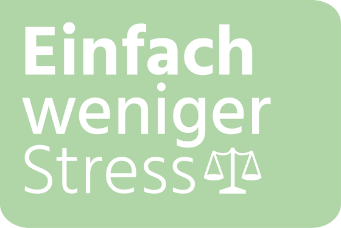 (Wenn Sie den Vertrag widerrufen wollen, dann füllen Sie bitte dieses Formular aus und senden Sie es zurück.)An Denkverstärker Psychologische Lösungen Prof. Timo KortschDr. Timo Kortsch
Darlaten 5031600 UchteHiermit widerrufe(n) ich/wir* den von mir/uns* abgeschlossenen Vertrag über den Kauf der folgenden Waren/die Erbringung der folgenden Dienstleistung*:Bestellt am/erhalten am*	 	Name des/der Verbraucher(s)	 	Anschrift des/der Verbraucher(s)	 	Unterschrift des/der Verbraucher(s)	Datum(nur bei Mitteilung auf Papier)* Unzutreffendes streichen